СОВЕТ  ДЕПУТАТОВ СЕЛЬСКОГО ПОСЕЛЕНИЯ НОВОЧЕРКУТИНСКИЙ СЕЛЬСОВЕТ ДОБРИНСКОГО МУНИЦИПАЛЬНОГО РАЙОНА ЛИПЕЦКОЙ ОБЛАСТИ РОССИЙСКОЙ ФЕДЕРАЦИИ53-я сессия IV – созываРЕШЕНИЕ26.11.2013г.                            с. Новочеркутино                               №  153-рсО внесении изменений в решение Совета депутатов сельского поселения Новочеркутинский сельсовет от 15.10.2013 г. №150-рс «О налоге на имущество физических лиц».Рассмотрев представленный администрацией сельского поселения Новочеркутинский сельсовет проект решения «О внесении изменений в решение Совета депутатов сельского поселения Новочеркутинский  сельсовет от 15.10.2013 г. №150-рс «О налоге на имущество физических лиц», в соответствии с Федеральным законом от 02.11.2013г № 306-ФЗ «О внесении изменений в части первую и вторую Налогового кодекса Российской Федерации и отдельные законодательные акты Российской Федерации»  и учитывая решение постоянной комиссии по экономике, бюджету, муниципальной собственности и социальным вопросам, Совет депутатов сельского поселения Новочеркутинский сельсоветРЕШИЛ:   1. Внести изменения в решение Совета депутатов сельского поселения Новочеркутинский сельсовет от 15.10.2013 г. №150-рс «О налоге на имущество физических лиц».2. Направить указанный нормативный правовой акт главе  сельского поселения для подписания и официального обнародования.Председатель Совета депутатовсельского поселения	И.С. ПытинНовочеркутинский сельсовет                                              Принятырешением Совета депутатов сельскогопоселения Новочеркутинский сельсоветот 26.11.2013г. № 153-рсИзменения в решение Совета депутатов сельского поселения Новочеркутинский сельсовет от 15.10.2013 г. №150-рс «О налоге на имущество физических лиц»Внести следующие изменения: 1. В пункте 1 после слов «инвентаризационной стоимости» добавить слова «объектов налогообложения, умноженной на коэффициент-дефлятор, определяемый в соответствии с частью первой Налогового кодекса РФ»;2. Изменения в решение Совета депутатов сельского поселения Новочеркутинский сельсовет вступают в силу с 1 января 2014 года.Глава сельского поселенияНовочеркутинский сельсовет		              		          И.С. Пытин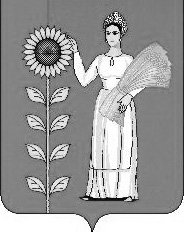 